Bulletin d’adhésion 2019- 2020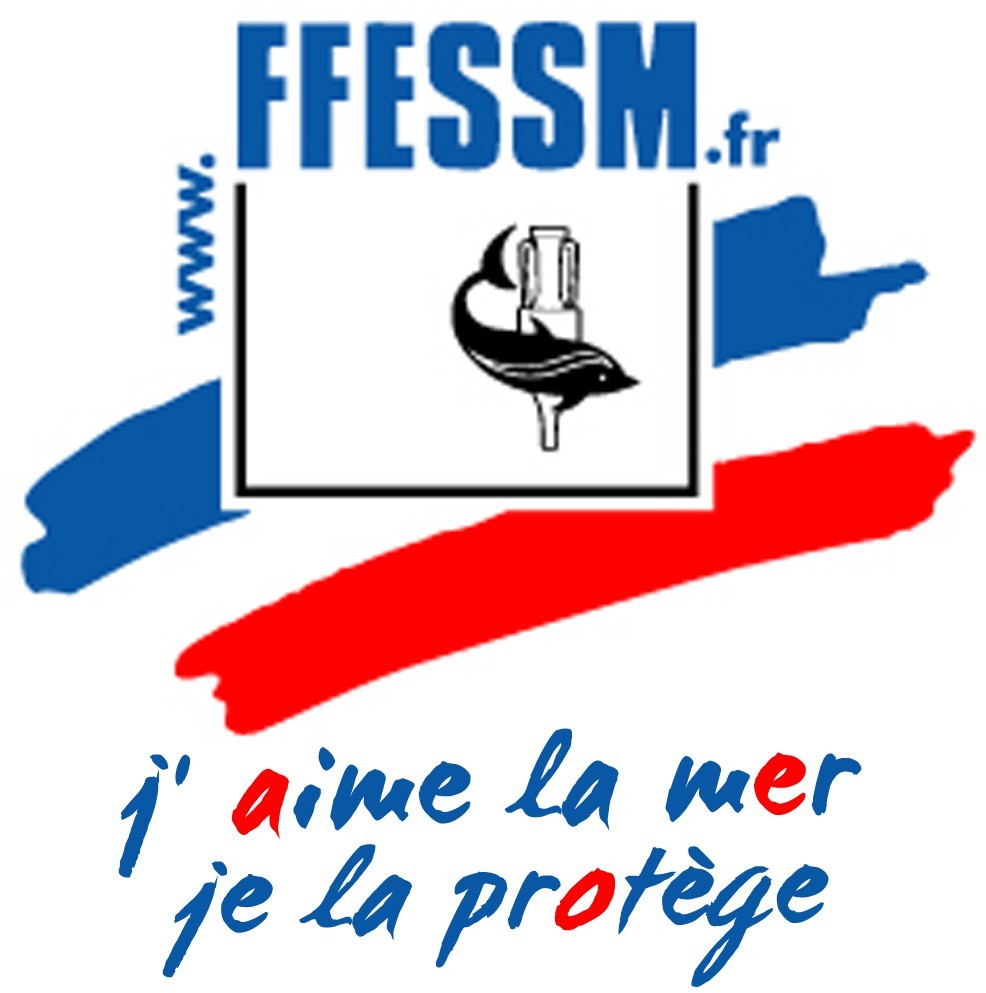 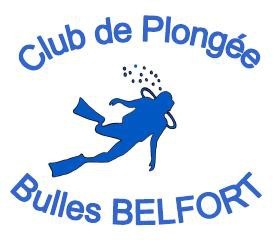 Nom :	Prénom :  	Né le :	à :  			 Adresse :  				 Code postal :		Ville :  				 E_mail :  			Téléphone :		Niveau de plongée :  	Personne à prévenir :	Tel :	AUTORISATION PARENTALE (mineur)Je soussigné 	 autorise (indiquer le lieu de parenté) 	 à pratiquer la plongée sous- marine au sein du club C.P.B.BDate : 	Signature  	DROIT A L’IMAGEJ’autorise le CPBB à utiliser pour sa communication toute photographie ou vidéo enregistrée lors des activités proposées par le club et renonce à tout droit commercial lié à l’exploitation de mon image. 							SignatureASSURANCE COMPLEMENTAIRE (facultatif)Loisir de base :	  loisir 1 (20,00)  loisir 2 (25,00€)  loisir 3 (42,00€)Loisir Top :	  loisir 1 (39,00€)  loisir 2 50,00€)  loisir 3 (83,00€)*cocher l’option choisie et ajouter le montant à la cotisation annuelle** pour plus d’information : http://cabinet-lafont.comCPBB, Piscine Pannoux, Bv Richelieu 90000 BELFORTContact :stephane.chevrier@hotmail.fr  06833309143	www.cpbb.fr